Dear Parents & Governors,Farewell and Thank you!  After 34 loyal years, Mrs Weir is retiring!  On behalf of the whole school community I would like to extend our heartfelt thanks to Mrs Weir for her dedication in teaching children through the years.  Not a very well-known fact, but Mrs Weir was a classroom teacher before a short career break and returning as a woodwind music teacher. She has given children a love for music, and a life-long skill for them to enjoy, and enabled many to achieve various grade exams as well as being confident and competent enough to play in our school orchestra.  I’m sure you’ll join me in wishing her the very best in her retirement.Christmas Lunch: This year, Christmas lunch day will take place on Wednesday 8th December…The choices will be as follows (see attached menu for additional details):A: Roast Turkey with all the trimmingsB: Christmas Vegetable Wellington with all the trimmings Or bring your own sandwichPlease complete the google form at the following link: https://forms.gle/wVwVxkqosp5n9Lxq9  let us know your child’s lunch choices on this day. This form will need to be completed by Wednesday 1st December as we need to let our kitchen know the numbers! Children will be able to wear Christmas jumpers to school on this day.Christmas!  Looking ahead, and Covid-19 permitting, we are planning to return to our traditional Christmas Service at Trinity Church.This will be on Wednesday 15th December at 2.00pm.  However, we still need to be cautious, and you need to be aware of the following control measures to help make this event as safe as possible: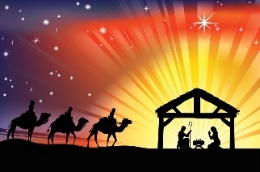 If you are unwell – PLEASE DO NOT ATTENDReducing numbers – unfortunately, with limited seating, we will only be able to accommodate one family member per child (apart from children in prams!).  This will allow us to have a space between people in the congregationIncreased ventilation – I have asked the church to keep the windows open, so wrap up warm!Good hygiene – there will be hand sanitising stations at the entrance to the church for you to useFace masks – we will be asking all watching the service to wear face masks (unless medically exempt) to wear a face mask throughout the service.Closer to the time we will be looking for parent helpers to help us walk safely to and from the church – here’s hoping we make it happen!  Thank you in advance for your cooperation with the above measures.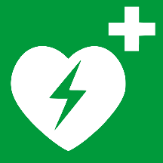 Defibrillator Update:  This has now arrived in school and will shortly be installed (most likely over the Christmas holidays) on the wall outside the school office by an electrician very soon!School Photographs:  You are now able to view, order and pay for your child’s photographs on the Tempest website: https://tempest-orders.co.uk/ Flu Vaccination Forms: These were sent home with every child on Thursday 25th November, please ensureyou complete and return the form to the office whether you would, or would not, like your child to receive theFlu vaccination on the 16th December, by Friday 3rd DecemberContact Details and Medical Information: If there have been any changes to contact details we hold on our system in relation to your child, i.e., your telephone number, e-mail address, etc, please ensure you let Miss Saunders in the office know, so we can make sure your child’s details are as up to date as possible. This also includes any changes in relation to medical information we hold for your child. If you are unsure ofThe details we hold for your child, please check these with the school office. Before & After School Club  Please use the links to booking forms below (also on the school website).  Any queries can be sent via:Email: beforeandafterschool@holytrinity.gloucs.sch.ukTelephone/Text:  07548 592989 (Note – this phone is only monitored during the hours the club is operating)Booking FormsOther News:And there’s more! – Look out for several other flyers and information about activities to get involved with and information to support families – I hope you find them useful!Wellbeing Weekly – See Flyer Attached for issue 22 from Imaginor for SchoolsForthcoming DatesRemember – all these dates are on our School Website and are updated regularly!Wednesday 1st December 	Y5 & Y6 Last Swimming session todayThursday 2nd December	Y1, Y2 & Y6 Pantomime Trip to Everyman Theatre	amFriday 3rd December	Y3, Y4 & Y5 Pantomime Trip to Everyman Theatre	amFriday 3rd December	Year 6 After School Sale Monday 6th – Fri 10th Dec	No After School Clubs this week (Apart from Monday Football)Monday 6th December	Y3 Ancient Egyptian WorkshopMonday 6th December	Y5 First Aid Training Wednesday 8th December	Rec & Y6 Height, Weight & Vision Checks	Wednesday 8th December	Christmas Lunch Day & Wear Christmas Jumper Menu attached	Friday 10th December	Christmas Fair	5.00pm -6.00pmMonday 13th December 	Rec & Y1 Trip to watch All Saints Nativity PlayMonday 13th December	Y2 Attending Multi-Skills Festival 	Wear PE kit to SchoolTuesday 14th December	Christmas service rehearsal	All at Trinity ChurchWednesday 15th December	Christmas service at Trinity Church	2.00pm Thursday 16th December	Reception to Y6 Flu Vaccinations	Thursday 16th December	Y5 Landing DayFriday 17th December	End of Autumn Term 2 Tuesday 4th January	INSET Day – Teachers only in SchoolWednesday 5th January	Start of Spring Term 1 – All children return to school today Yours sincerelyDuncan de Gruchy – HeadteacherWeek beginningLink to booking formMonday 29th Novemberhttps://forms.gle/NEqbs8YynARC24de9Monday 6th Decemberhttps://forms.gle/55xkP122sDDJKQ8z5Monday 13th Decemberhttps://forms.gle/yLyY2fcdyrpAkouB9Christmas HolidayNo Wrap Around child care available